Konkurs Języka Polskiego 
dla uczniów szkół podstawowych województwa zachodniopomorskiego w roku szkolnym 2022/2023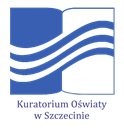 Etap wojewódzkiKLUCZ PUNKTOWANIA ZADAŃ ZAMKNIĘTYCHSCHEMAT PUNKTOWANIA ZADAŃ OTWARTYCHZASADY OCENIANIA PRACSchemat zawiera przykłady przewidywanych odpowiedzi uczniów na zadania otwarte. Każdy poprawny sposób rozwiązania zadań powinien być uznawany za prawidłowy i uczeń otrzymuje maksymalną liczbę punktów.Jeżeli w zadaniach otwartych wśród odpowiedzi poprawnych pojawiają się odpowiedzi niepoprawne lub niepełne, uczeń otrzymuje 0 punktów za zadanie.Za odpowiedzi w zadaniach przyznaje się wyłącznie pełne punkty. Nie stosuje się punktów ułamkowych.Maksymalna liczba punktów do uzyskania: 59.Numer zadania4.5.8.9.10.12.14.15.17.20.21.22.23.28.29.30.31.32.Poprawna odpowiedźECEADEACBDCBCEADACNr 
zadaniaOdpowiedźZasady przyznawania punktówLiczba pkt 
za zadanie1.Minos nie jest rozumnym władcą chroniącym poddanych, ale okrutnym bezwzględnym władcą, który chce zgładzić niedorozwiniętego syna. Minotaur to nie krwiożerczy potwór, tylko książę, z nienaturalnie dużą głową, matołek LUB niedorozwinięty, nieszczęśliwy, zagubiony, bezbronny kaleka.Labirynt gmachem bez wyjścia, miejscem odosobnienia, ale szkołą myślenia, rodzajem elementarza do nauki myślenia LUB miejscem wyzwalającym poczucie zagubienia, tortur.Dedal nie jest genialnym wynalazcą i budowniczym labiryntu, tylko modny inżynierem, twórcą głośnego kierunku architektury pedagogicznej LUB twórcą miejsca tragedii Minotaura.2 punkty za poprawne odczytanie symbolicznego znaczenia w tekście Herberta poszczególnych postaci i motywu labiryntu.1 punkt za poprawne odczytanie symbolicznego znaczenia w tekście Herberta trzech elementów.0-22.Np.: W mitologii greckiej Tezeusz jest nieustraszonym herosem, sprytnym pogromcą krwiożerczej siejącej grozę bestii. W utworze Herberta to okrutny zabójca, płatny morderca do wynajęcia przez władzę, który z zimną krwią zabija tępego nieszkodliwego matołka z dużą głową. Tezeusz nie jawi się więc jako dzielny śmiałek, który staje w obronie bezbronnych.2 punkty za poprawne wyjaśnienie deheroizacji Tezeusza (odwołanie się do pierwowzoru i porównanie go z wersją Herberta)1 punkt za odwołanie się do mitu o Tezeuszu LUB interpretacja wersji mitu autorstwa Herberta.0-23.Np.: demitologizacja (łac. de- + mit) – obalenie mitu związanego z jakąś postacią, rzeczą lub zjawiskiem;de- pierwszy człon wyrazów złożonych wskazujący na zaprzeczenie, pozbawienie lub odwrotność tego, co nazywa drugi człon złożenia.Np.: dehumanizacja, dekomunizacja, destabilizacja, demobilizacja, dekoncentracja , decentralizacja itp.2 punkty za poprawne wyjaśnienie funkcji przedrostka i podanie właściwego przykładu rzeczownika.1 punkt za poprawne wyjaśnienie funkcji przedrostka LUB podanie właściwego przykładu rzeczownika.0-26.D, F, E, C, B1 punkt za poprawne przyporządkowanie wszystkich elementów.0-17.Np.:Herbert dokonuje reinterpretacji mitu. Opowieść okazuje się przerażająco banalna: książę z powodu swej ułomności zostaje ukryty, a potem zabity z rozkazu ojca. Nawet tak przetworzony mit odsłania prawdy ludzkiego istnienia: odwieczną bezwzględność władzy, której słabi i kalecy nie są potrzebni, więc należy się ich pozbyć oraz majestat i potęgę śmierci – zabity książę odnajduje wreszcie mądrość.LUBAlternatywna wersja historii o pół byku - pół człowieku opiera się na odmiennej interpretacji symboli zawartych w tej opowieści. Labirynt nie oznacza sytuacji bez wyjścia, ale jest miejscem edukacji. Minotaur nie jest krwiożerczy i budzi nasze współczucie dla jego cierpienia. Tezeusz nie jawi się jako dzielny śmiałek, który staje w obronie bezbronnych. Możemy odebrać go jako skutecznego zleceniobiorcę, kogoś na kształt łowcy głów. To odwrócenie znaczenia symboli powoduje, że zupełnie zmienia się wymowa mitu o Minotaurze. Sympatia postaci mówiącej jest ulokowana po stronie wielkogłowego „matołka”, który nie stanowi zagrożenia, raczej można przypisać mu rolę ofiary. Ofiary nie tyle własnej ułomności, co braku zrozumienia dla niej, braku akceptacji.W ujęciu Herberta Minotaur utracił status żądnego krwi potwora, jest nieszczęśliwym księciem z nadmiernie dużą głową i niskim poziomem inteligencji. Wprawdzie z powodu głupoty stanowi zakałę królewskiego rodu, ale Minos łudził się, że edukacja w labiryncie odniesie skutek. Według Herberta śmierć Minotaura wynika z nieumiejętności rozumienia czegokolwiek i braku postępów w nauce.2 punkty, jeśli uczeń zwrócił uwagę na odwrócenie znaczenia symboli w tradycyjnym micie i odczytał ogólne przesłanie współczesnej reinterpretacji.1 punkt , jeśli uczeń zwrócił uwagę na odwrócenie znaczenia symboli w tradycyjnym micie, ale nie odczytał ogólnego przesłania współczesnej reinterpretacji.  0-211.Pani Róża w opiece nad umierającym Oskarem odnalazła sens życia, bo poczuła się potrzebna. Sama przyznaje, że Oskar dał jej dużo szczęścia i miłości. Sprawił, że jeszcze mocniej uwierzyła w Boga.Dla Oskara ciocia Róża była pierwszą osobą, z którą mógł szczerze porozmawiać o swojej chorobie. Pomagała mu ona pogodzić się ze śmiercią i wskazała sposób, jak najlepiej przeżyć  ostatnie dni. To pani Róża podsuwa mu pomysł pisania listów do Boga, które pomogły mu pogodzić się z tym, co nieuniknione.2 punkty za poprawne podanie dwóch argumentów odnoszących się do pani Róży i Oskara.1 punkt za poprawne sformułowanie argumentu dotyczącego pani Róży LUB Oskara..0-213.Np.:Książkę Oskar i pani Róża można nazwać filozoficzną, ponieważ podejmowane są w niej tematy dotyczące życia i śmierci.Książka pomaga oswoić czytelnika z prawdą o tym, że wszyscy kiedyś umrzemy. W opowieści wybrzmiewa przekonanie, że śmierć czy choroba nie jest karą, ale faktem. Książka pokazuje, że warto mieć nadzieję nawet wówczas, gdy sytuacja wydaje się beznadziejna. Oskar nie traci nadziei – zamiast tego próbuje przeżyć całe życie w kilkanaście dni, aby zdobyć chociaż namiastkę doświadczeń, których już nie doczeka. Paradoksalnie – ostatnie dni życia Oskara dały nadzieję, a nawet radość osobom w jego otoczeniu.Książkę Oskar i pani Róża można nazwać filozoficzną, ponieważ podejmowane są w niej problemy dotyczące cierpienia i przemijania.1 punkt za poprawne sformułowanie argumentu.0-116.Zdrobnienia: paciorek, chłopczyk, ubrankoEpitety: mały [chłopczyk], stłuczonego [kolana]. rozdartego [ubranka], mały [nieszczęśnik]Wyliczenia: Wyjadał konfitury, garbił się, nie uważał i biegał LUB Od garbienia się do garbienia się, od biegania do biegania, od stłuczonego kolana do rozdartego ubranka2 punkty za poprawne wypisanie i rozpoznanie trzech środków stylistycznych.1 punkt za poprawne wypisanie i rozpoznanie dwóch środków stylistycznych.0-218.Anioła cechuje kurczowe trzymanie się litery prawa. Prawo oraz Sprawa – pisane dużymi literami – mają dla niego zasadnicze znaczenie. Anioł jest nadgorliwy, nie rozumie zachowania dziecka, chce podporządkować go swojemu sposobowi widzenia świata. Gdy znajduje sposób – który wykracza poza prawo, jest gotowy je przekroczyć z miłości do Prawa. Znajduje nawet upodobanie w opresyjnych metodach wychowawczych.2 punkty za poprawne wyjaśnienie motywów działania anioła stróża, dla którego Prawo jest sprawą tak nadrzędną, że aby podporządkować sobie podopiecznego, je przekracza.1 punkt za poprawne wyjaśnienie motywów działania anioła stróża, który podporządkowuje sobie podopiecznego opresyjnymi metodami.0-219.Np.:Anioł stróż znajduje upodobanie w opresyjnych metodach wychowawczych, mimo że jego zaślepienie przynosi skutki przeciwne do zamierzonych. Nadużywa zaufania podopiecznego i próbuje przejąć nad nim całkowitą kontrolę.Pod wpływem metod stosowanych przez anioła, chłopiec staje się apatyczny i tyje. Staje się milczącym odludkiem. Zaczyna studiować książki chemiczne, aby w akcie buntu wysadzić w powietrze dom.2 punkty za poprawne opisanie zmian, które zaszły w aniele stróżu (upodobanie do karania i pełna kontrola nad chłopczykiem) oraz w jego podopiecznym (wygląd i apatia, skutek działań anioła).1 punkt za poprawne opisanie zmian, które zaszły w aniele stróżu (upodobanie do karania i pełna kontrola nad chłopczykiem) LUB zmian, które zaszły w jego podopiecznym (wygląd i apatia, skutek działań anioła).0-224.Liesel nie miała kontaktu z ojcem, który jako komunista prawdopodobnie trafił do obozu.Matka podejrzana o sympatie do komunistów, aby chronić dzieci, musiała je oddać do rodziny zastępczej.Dziewczynka na zawsze traci kontakt z matką.W drodze do rodziny zastępczej na jej oczach umiera młodszy brat i odtąd dziewczynkę prześladują koszmary.Jej żydowski przyjaciel Max trafia do obozu koncentracyjnego w Dachau.Wbrew swoim przekonaniom musi wstąpić do Związku Niemieckich Dziewcząt (BDM), gdzie poddawana jest indoktrynacji.2 punkty za poprawne wskazanie dwóch faktów, które można wykorzystać jako argumenty dla uzasadnienia tezy.1 punkt za poprawne podanie jednego faktu.0-225.Np.:Policzek wymierzony Liesel nie był wynikiem gniewu na przybraną córkę, ale wyrazem troski o jej bezpieczeństwo. Hans chciał, żeby dziewczynka nie ujawniała publicznie swoich antyfaszystowskich poglądów, bo narażało to ją i przybranych rodziców na niebezpieczeństwo.  2 punkty za wyjaśnienie, że policzek nie był efektem niekontrolowanego gniewu tylko wyrazem troski.1 punkt za wyjaśnienie, że policzek był o wyrazem troski.0-226.Np.:Podręcznik grabarza pomógł Liesel  zachować  pamięć o matce i zmarłym bracie, zachęcił ją do nauki czytania; pomógł w leczeniu koszmarów związanych z utratą rodziny.Książki pozwalają opanować strach, np. te czytane w czasie
bombardowania.Pozwalają Liesel zrozumieć otaczającą ją rzeczywistość wojenną.Pomagają jej przetrwać chorobę Maxa, zapomnieć o głodzie.2 punkty za poprawne podanie dwóch przykładów terapeutycznego oddziaływania książek na bohaterkę powieści.1 punkt za poprawne podanie jednego przykładu.0-227.Np.:Dzieci w III Rzeszy:obowiązkowo musiały należeć do Hitlerjugend (chłopcy) lub do BDM (dziewczęta);wpajano im nienawiść rasową do Żydów lub do ludzi z innym kolorem skóry (Jesse Owens);musiały używać  salutu i nazistowskiego pozdrowienia Heil Hitler;dzielono ludzi na tych z aryjskim (Rudi) i niearyjskim (brązowe oczy Liesel) wyglądem;zmuszano dzieci do udziału w nazistowskich wiecach np. palenie zakazanych książek;1 punkt za wskazanie dwóch przykładów indoktrynacji.0-133,Np.:mało prawdopodobne jest, aby ciekawy świata chłopiec (i jego starsza siostra), nie miał pojęcia, kim jest jego ojciec, nie wie nic o prześladowaniu Żydów, mieszkając w Berlinie, nie słyszał antysemickich haseł;brak strażników przy ogrodzeniu obozu i możliwość spotykania się chłopców po obu stronach drutu kolczastego;budzi wątpliwości możliwość swobodnego poruszania się po obozie przez Szmula;ze względu na powierzchowny sposób przedstawienia postaci Szmula w powieści, większą sympatię czytelnika wzbudza los Bruna, który przecież nie doświadcza koszmaru obozu koncentracyjnego.nie jest prawdopodobne, aby mały chłopiec przedostał się na drugą stronę drutu kolczastego, ponieważ w ogrodzeniu płynął prąd wysokiego napięcia, a pod nim wkopano betonowe płyty2 punkty za poprawne podanie dwóch przykładów.1 punkt za wskazanie jednego przykładu.0-234.Np.:Guido wmawia Giosué, że wszystko, co ich spotyka – spanie w niewygodnym baraku, więzienne ubrania, nieustający głód i groźni hitlerowcy – to zabawa, w której wszyscy udają, ponieważ biorą udział w grze. Guido przekonuje syna, że jeśli będzie przestrzegał kilku reguł: nie będzie płakał, nie będzie chciał iść do mamy, nie będzie domagał się słodyczy – ma szansę wygrać główną nagrodę: prawdziwy czołg. Iluzja, którą tworzy Guido, jest osłoną, która chroni jego syna przed traumatyczną prawdą o rzeczywistości. Bohater nie tylko uratował życie synowi, ale ocalił również jego psychikę.2 punkty, jeśli uczeń opisał nie tylko iluzję stworzoną przez bohatera filmu, ale zwrócił uwagę, że ocalił życie synka i uchronił jego psychikę przed koszmarem obozu.1 punkt, jeśli uczeń opisał iluzję stworzoną przez bohatera filmu LUB ogólnie zwrócił uwagę, że ocalił on życie synka i uchronił jego psychikę przed koszmarem obozu.0-235.Np.:Reżyser skupił się przede wszystkim na tym, by pokazać nam piękną historię o wielkim poświęceniu i ogromnej afirmacji życia. Jedynym motywem do walki o przetrwanie jest chęć ocalenia bliskich bez względu na koszty. A Dora i Giosué dzięki poświęceniu Guido wygrali życie. Życie ludzkie we wszystkich jego przejawach zawsze pozostanie najwyższą wartością.2 punkty, jeśli uczeń zwrócił uwagę na poświęcenie bohatera, aby ocalić życie najbliższych i symboliczne znaczenie słowa wygraliśmy.1 punkt, jeśli uczeń zwrócił uwagę na poświęcenie bohatera, aby ocalić życie najbliższych LUB symboliczne znaczenie słowa wygraliśmy0-236.I. Treść4 punkty, jeżeli uczeńpisze rozprawkę, a jego wypowiedź jest w całości zgodna z tematemprzedstawia wnikliwą argumentację popartą właściwymi przykładami z tekstów kultury i nawiązaniami do współczesnej sytuacji dzieci na świecie uwarunkowanej politycznie lub ekonomicznie (głód, wojna, praca dzieci, bieda)porządkuje argumenty w sposób zhierarchizowany (od najbardziej do najmniej ważnego)w funkcjonalny sposób odwołuje się przynajmniej do dwóch tekstów kulturyzachowuje poprawność rzeczowąredaguje wypowiedź spójną, logicznie uporządkowanązachowuje poprawność podziału tekstu na minimum trzy zasadnicze części: wstęp, rozwinięcie, zakończenie3 punkty, jeżeli uczeńpisze rozprawkę, a jego wypowiedź jest w całości zgodna z tematemprzedstawia argumentację popartą właściwymi przykładami z tekstów kultury i nawiązaniami do współczesnej sytuacji dzieci na świecie uwarunkowanej politycznie lub ekonomicznie (głód, wojna, praca dzieci, bieda)porządkuje argumenty, ale ich nie hierarchizujew funkcjonalny sposób odwołuje się przynajmniej do dwóch poznanych tekstów kulturyzachowuje poprawność rzeczowąredaguje wypowiedź logiczną, ale zdarzają się pojedyncze zaburzenia spójnościzachowuje poprawność podziału tekstu na minimum trzy zasadnicze części: wstęp, rozwinięcie, zakończenie2 punkty, jeżeli uczeńpisze rozprawkę, a jego wypowiedź jest w większości zgodna z tematemprzedstawia argumentację popartą nie zawsze trafnymi przykładamiporządkuje argumenty, ale ich nie hierarchizujenie zawsze trafnie odwołuje się do tekstów kultury lub do współczesnej sytuacji dzieci na świeciepopełnia nieliczne błędy rzeczowezachowuje poprawność podziału tekstu na minimum trzy zasadnicze części: wstęp, rozwinięcie, zakończenie1 punkt, jeżeli uczeńpisze rozprawkę, ale w jego wypowiedzi pojawiają się fragmenty niezgodne z tematempodejmuje próbę argumentowania, ale ogranicza się do wyliczenia i powierzchownego omówienia przykładów, powiązanych z problemem określonym w temacienie zawsze trafnie odwołuje się do tekstów kultury i pomija współczesne wydarzeniapopełnia błędy rzeczowenie zachowuje poprawności podziału tekstu na części: wstęp, rozwinięcie, zakończenie0-436.II. Styl2 punkty, jeżeli styl wypowiedzi dostosowany jest do intencji i sytuacji komunikacyjnej; występuje różnorodność stosowanych środków językowych właściwych dla rozprawki.1 punkt, jeżeli styl wypowiedzi dostosowany jest do intencji i sytuacji komunikacyjnej;0-236.III. Język2 punkty, jeżeli praca jest poprawna pod względem składniowym; uczeń popełnił najwyżej dwa błędy językowe (fleksyjne lub leksykalne, lub frazeologiczne.Uwaga: Jeśli został popełniony błąd składniowy nie można przyznać pełnej punktacji.1 punkt, jeżeli uczeń popełnił najwyżej cztery błędy językowe (fleksyjne, składniowe, leksykalne lub frazeologiczne).0-236.IV. ZapisOrtografia:1 punkt, jeżeli popełnił najwyżej jeden błąd ortograficzny.Uwaga! Błędy powtórzone liczy się tylko raz. Błędy w wyrazach pokrewnych (np. gura i gurski  uważa się za błędy powtórzone.Interpunkcja:1 punkt, jeżeli uczeń popełnił najwyżej dwa błędy interpunkcyjne.0-236.Uwaga! Nie ocenia się kategorii II, III, IV, jeśli praca nie jest rozprawką, lub nie spełnia kryterium objętości.Jeśli uczeń nie odwołał się do współczesnych wydarzeń na świecie, nie może otrzymać maksymalnej punktacji w kryterium „Treść”.Jeśli w pracy uczeń odwołał się do jednego tekstu kultury, może otrzymać w kryterium „Treść” najwyżej 2 punkty.Uwaga! Nie ocenia się kategorii II, III, IV, jeśli praca nie jest rozprawką, lub nie spełnia kryterium objętości.Jeśli uczeń nie odwołał się do współczesnych wydarzeń na świecie, nie może otrzymać maksymalnej punktacji w kryterium „Treść”.Jeśli w pracy uczeń odwołał się do jednego tekstu kultury, może otrzymać w kryterium „Treść” najwyżej 2 punkty.Uwaga! Nie ocenia się kategorii II, III, IV, jeśli praca nie jest rozprawką, lub nie spełnia kryterium objętości.Jeśli uczeń nie odwołał się do współczesnych wydarzeń na świecie, nie może otrzymać maksymalnej punktacji w kryterium „Treść”.Jeśli w pracy uczeń odwołał się do jednego tekstu kultury, może otrzymać w kryterium „Treść” najwyżej 2 punkty.